Date: May 1 & 2, 2019In your journal record the following:DRAWING ENTRY #33:ART THINK: In your opinion, what makes a good drawing?Announcements/Reminders:   Check off your landscape reference photo if you didn’t get it checked last time.  Today’s Objective:  Gesture drawing (bird)ReviewWork on ink landscape drawings  Homework: Work in your visual journal.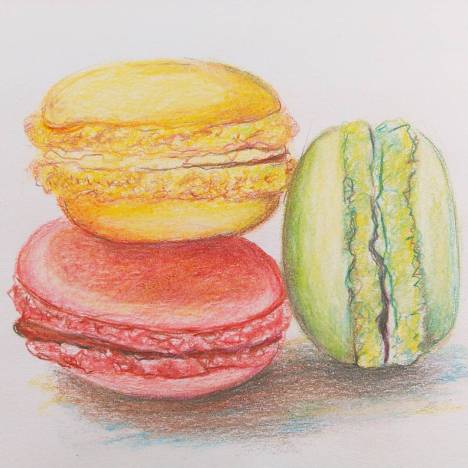  2.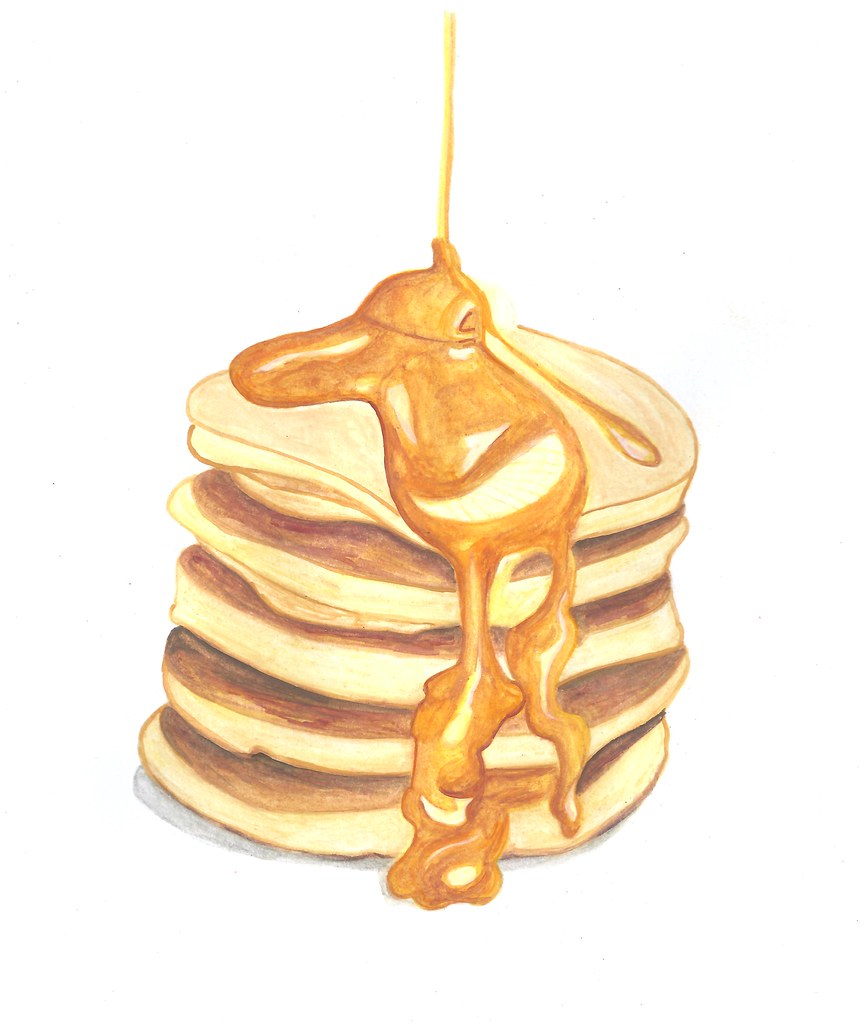 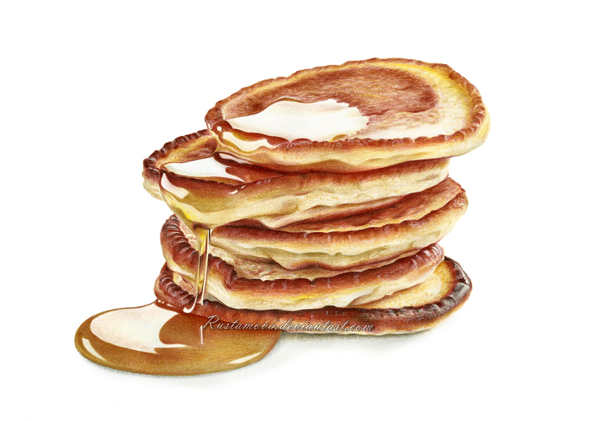 